Смоленская областьШумячский районный Совет депутатов РЕШЕНИЕ28.12. 2016 г.  № 116пгт.ШумячиО  плане  работы  Шумячского         районного   Совета   депутатов на 2017 год В соответствии с частью 2 статьи 25 Регламента Шумячского районного Совета депутатов, Шумячский районный Совет депутатов РЕШИЛ:1. Утвердить прилагаемый план работы Шумячского районного Совета депутатов на 2017 год.2. Настоящее решение вступает в силу со дня его принятия.	Председатель Шумячского районного Совета депутатов                                                                       В.А.КрупеневУТВЕРЖДЕН                                                                                                                                                                 решением Шумячского                                                                                                                          районного Совета депутатов                                                                                                                          от 28.12.2016 года № 116  П Л А Нработы Шумячского районного Совета депутатов на 2017 год№ п/пНаименование вопросаОтветственный за внесение вопросаСрок рассмотрениявопроса1.Об отчете отделения полиции по Шумячскому району  межмуниципального отдела МВД России «Рославльский» об итогах деятельности  за 2016 год Постоянная комиссия по вопросам бюджета и экономикиянварь 2.О выполнении прогнозного плана (Программы) приватизации имущества муниципального образования «Шумячский район» Смоленской области за 2016 годГлава муниципального образования «Шумячский район»февраль3.О работе Отдела экономики и комплексного развития Администрации муниципального образования «Шумячский район» в 2016 годуПостоянная комиссия по вопросам бюджета и экономикифевраль4.О работе Отдела по строительству, капремонту и ЖКХ Администрации муниципального образования «Шумячский район» в 2016 годуПостоянная комиссия по социальным вопросамфевраль5.О присуждении премий имени Ю.А. ГагаринаГлава муниципального образования «Шумячский район»март6.О работе Контрольно-ревизионной комиссии муниципального образования «Шумячский район» Смоленской области в 2016 годуПостоянная комиссия по вопросам бюджета и экономикимарт7.О работе Шумячского районного Совета депутатов в 2016 годуПредседатель Шумячского районного Совета депутатовмарт8.О работе отдела социальной защиты населения в Рославльском районе Шумячский район  за 2016 годПостоянная комиссия по социальным вопросаммарт9.О плане реализации  муниципальной программы «Капремонт и ремонт автомобильных дорог общего пользования в МО «Шумячский район» Смоленской области»,  о ремонте и обслуживании межпоселенческих дорогГлава муниципального образования «Шумячский район»март,ноябрь10.О деятельности МУП «Рембыттехника» в 2016 годуДиректор предприятияапрель11.О деятельности МУП «Шумячское АТП» в 2016 годуДиректор предприятияапрель12.О деятельности МУП «Коммунальщик» в 2016 году Директор предприятияапрель13.О деятельности МУП «Шумячская машинно-технологическая станция» в 2016 году Директор предприятияапрель14.О состоянии торговли на территории Шумячского района Смоленской областиГлава муниципального образования «Шумячский район»апрель15.Об утверждении Генерального плана Студенецкого сельского поселения Шумячского района Смоленской областиГлава муниципального образования «Шумячский район»апрель16.Об утверждении Правил землепользования и застройки территории  Студенецкого сельского поселения Шумячского района Смоленской областиГлава  муниципальногообразования «Шумячский район»апрель17.Об утверждении отчета об исполненииместного бюджета муниципального образования «Шумячский район» Смоленской области за 2016 годГлава муниципального образования «Шумячский район»май18.Об отчете Главы  муниципального образования «Шумячский район» Смоленской о результатах его деятельности, деятельности Администрации муниципального образования «Шумячский район» Смоленской области, в том числе о решении вопросов, поставленных Шумячским районным Советом депутатов в 2016 году   Глава  муниципального образования «Шумячский район»май19.Об исполнении местного бюджета муниципального образования «Шумячскийрайон» Смоленской области за 1 квартал 2017 годаГлава муниципального образования «Шумячский район»май 20.О выполнении плана социально-экономического развития Шумячскогорайона Смоленской области за 2016 годГлава муниципального образования «Шумячский район»май21.О ходе подготовки объектов жилищно-коммунального хозяйства Шумячског о района к осенне-зимнему сезону 2017-2018ггГлава муниципальногообразования «Шумячский район»май,сентябрь22.О ходе подготовки к ремонту  образовательных учреждений Шумячского районаПостоянная комиссия по социальным вопросаммай23.О работе СОГБУ «Шумячский комплексный центр социального обслуживания населения» в 2016 годуПостоянная комиссия по социальным вопросамиюнь24.О работе районного Совета ветеранов в 2016 году Постоянная комиссия по социальным вопросамиюнь25.О работе образовательных учреждений Шумячского района по вопросу безопасности образовательного процесса в 2017 годуГлава муниципальногообразования «Шумячский район»июнь26.Об исполнении местного бюджета муниципального образования «Шумячскийрайон» Смоленской области за 1 полугодие 2017 годаГлава муниципального образования «Шумячский район»август27.Об отчете отделения полиции по Шумячскому району  межмуниципального отдела МВД России «Рославльский» об итогах деятельности  за  1 полугодие 2017 года Постоянная комиссия по социальным вопросамавгуст28.О готовности образовательных учреж-дений Шумячского района к началунового учебного годаГлава муниципального образования «Шумячский район»август29.О работе ВОИ в 2016 годуПостоянная комиссия по социальным вопросамавгуст30.О выполнении плана социально-экономического развития Шумячскогорайона Смоленской области за 1 полугодие 2017 годаГлава муниципального образования «Шумячский район»октябрь31.О системе налогообложения в виде единого налога на вмененный доходдля отдельных видов деятельности Глава муниципального образования «Шумячский район»октябрь32.Об организации и проведении публичных слушаний по проекту Генерального плана и Правил землепользования и застройки территории Надейковичского сельского поселения Шумячского района Смоленской областиГлава  муниципальногообразования «Шумячский район»октябрь33.Об организации и проведении публичных слушаний по проекту Генерального плана и Правил землепользования и застройки территории Снегиревского сельского поселения Шумячского района Смоленской областиГлава  муниципальногообразования «Шумячский район»октябрь34.Об исполнении местного бюджета муниципального образования «Шумячскийрайон» Смоленской области за 9 месяцев 2017 годаГлава  муниципального образования «Шумячский район»ноябрь35.О местном бюджете муниципальногообразования «Шумячский район»Смоленской области на 2018 год и на плановый период 2019 и 2020 годов Глава муниципального образования «Шумячский район»до 15 ноября36.О плане социально-экономическогоразвития Шумячского района Смоленской области на 2018 годГлава муниципального образования «Шумячский район»декабрь37.О прогнозном плане (Программе)  приватизации имущества муниципального образования «Шумячский район» Смоленской области на 2018 годГлава муниципального образования «Шумячский район»декабрь38.Об утверждении Генерального плана Надейковичкого сельского поселения Шумячского района Смоленской областиГлава  муниципальногообразования «Шумячский район»декабрь39.Об утверждении Правил землепользования и застройки территории  Надейковичкого сельского поселения Шумячского района Смоленской областиГлава  муниципальногообразования «Шумячский район»декабрь40.Об утверждении Генерального плана Снегиревского сельского поселения Шумячского района Смоленской областиГлава  муниципальногообразования «Шумячский район»декабрь41.Об утверждении Правил землепользования и застройки территории  Снегиревского сельского поселения Шумячского района Смоленской областиГлава  муниципальногообразования «Шумячский район»декабрь42.О плане работы Шумячского районногоСовета депутатов на 2018 годПредседатель Шумячского районного Совета депутатовдекабрь43.О внесении изменений в Устав муниципального образования «Шумячский район» Смоленской областиПредседатель Шумячского районного Совета депутатовпо меренеобходимости44.О внесении изменений в решение Шумячского районного Совета депутатов «О местном бюджете муниципального образования «Шумячский район» Смоленской области на 2017 год»Глава  муниципальногообразования «Шумячский район»по меренеобходимости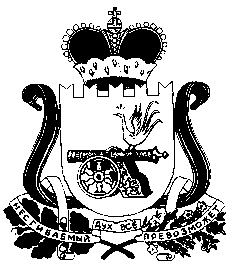 